ALFRISTON PARISH COUNCILCLERK TO THE COUNCIL 							33 Swaines Way Mrs Victoria Rutt								Heathfield										East SussexTelephone – 07936 904743						TN21 0ANEmail – clerk@alfristonparishcouncil.org.uk								 	Tuesday 20th July 2021All members of the Parish Council are summoned to a meeting of Alfriston Parish Council to be held in the Alfriston War Memorial Hall on Monday 26th July 2021 at 19:15.  Please note that a digital sound recording is made of all meetings of Alfriston Parish Council including Public Questions sessions. The recording is not for publication and is only used to aid accurate minute taking.              Mrs Victoria Rutt - Clerk to the Council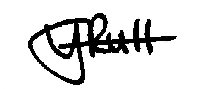 34. Chairman’s Welcome35. Public Questions [to be sent to Clerk prior to the meeting]36. Apologies for absence37. Update from Maria Caulfield MP 38. Update from Cllr Stephen Shing – East Sussex County Council 39. Update from Cllr Michael Lunn – Wealden District Council 40. Declaration of interest41. Minutes  To agree as a true record the minutes of the AGM and APC meeting held on 4th May 2021        42. Finance42.1 To approve the Statement of Finances: July 2021  42.2 To approve audit paperwork for Q3 and Q4 for 2020/2142.3 To approve audit paperwork for Q1 2021/2243. Report on Highways & Twittens – Cllr Rabagliati44. Report on Allotments – Cllr Cooper 45. Report on Public Transport – Cllr Savage 46. Report on Rights of Way and Countryside - Cllr Savage47. Report on Strategic Planning – Cllr Daw48. Report on Tye and Recreation Ground – Cllr Beechey 	48.1 To discuss dropping two kerbs on the Rec to make it accessible       49. Report from Planning Committee – Cllr Bell 49.1 Applications considered by APC Planning Committee since last meeting               SDNP/21/01882/HOUS Old Farm Cottage, Winton Street, Alfriston, BN26 5UH              SDNP/21/02214/HOUS Timbers, Sloe Lane, Alfriston, BN26 5UU              SDNP/21/02609/HOUS The Barn, West Street, Alfriston, BN26 5UX49.2 Applications notified or awaiting decision from SDNPASDNP/20/05790/LIS The Star Inn, High Street, Alfriston, BN26 5TASDNP/21/00499/FUL Land South of North Road, Alfriston, East SussexSDNP/21/00912/HOUS Glebe Edge, North Road, Alfriston, BN26 5XB          	SDNP/21/01459/FUL The Star Inn, High Street, Alfriston, BN26 5TA            SDNP/21/01727/FUL Mistila, Whiteway, Alfriston, BN26 5TP           SDNP/21/01326/LIS The George Inn, High Street, Alfriston, BN26 5SYEnforcement updates      50. Reports from Outside BodiesVolunteer Task Force HeartstartAlfriston Emergency GroupFlood ForumNeighbourhood WatchTwinning CommitteeAlfriston and Cuckmere ConnectSt Andrew’s Church Clergy HouseCuckmere BusesAlfriston War Memorial Hall 51. Correspondence to The Clerk52. Public Questions53. Date of next meetingThe date of the next APC meeting is Monday 20th September 2021 in the Alfriston War Memorial Hall at 19:15. 